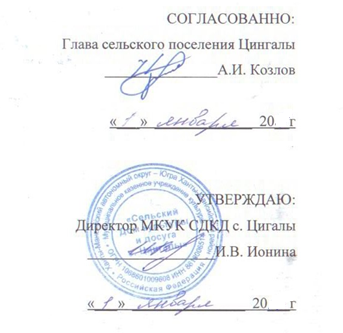 Перспективный план работыМуниципального казенного учреждения культуры «Сельский Дом культуры и досуга с. Цингалына 2019 годІ. Вводная часть   Сельский дом культуры и досуга с. Цингалы (далее СДКД) расположен на территории сельского поселения Цингалы (далее ЦСП), образовавшегося – 1771 году.   Площадь ЦСП составляет 90854 тысяч квадратных метров и включает 1 сельское поселение. Общая численность населения составляет – 842 человека, в т.ч.: - детей до 14 лет- 160 человек.Действующие предприятия и организации на территории ЦСП:Администрация ЦСП;МКОУ Ханты-Мансийского района «Средняя общеобразовательная школа с. Цингалы»;Центр социальной защиты «Светлана»;Сельское потребительское общество;«Почта России»;Цингалинский ФАП;НРО «Колмодай»;Индивидуальные предприниматели.ЦСП является многонациональным муниципальным образованием.Близлежащие поселения: п. Горноправдинск, п. Бобровский, п. Сибирский, п. Батово.ІІ. ОСНОВНЫЕ ЦЕЛИ и ЗАДАЧИ деятельности на 2019 годЦингалинский СДКД считает своей целью – удовлетворение общественных потребностей и культурных запросов населения сельского поселения, приобщение населения к культурно – досуговой деятельности, поднять культуру населения, приобщение молодежи к участию в мероприятиях, создание условий для развития творческой инициативы и организации отдыха людей, проживающих на территории сельского поселения Цингалы.Задачи:- Организация досуга всех категорий населения, привлечение народных масс к активному участию во всех мероприятиях ДК;- Возрождение и развитие народных традиций, ремесел через массовые праздники, народные гуляния, тематические вечера;- Развитие любительского искусства и народного творчества;- Профилактика алкоголизма, наркомании среди подростков и молодежи;- Изучение, сохранение, восстановление и использование культурного наследия;- Проведение массовых информационно-просветительских и воспитательных работ;- Популяризация здорового образа жизни;- Участие коллективов художественной самодеятельности в поселенческих, районных, городских фестивалях, конкурсах и других мероприятиях.Для достижения установленных целей и задач осуществляются следующие виды деятельности:     - создание и организация работы любительских творческих коллективов, кружков, любительских объединений, клубов по интересам различной направленности и др. клубных формирований;     - проведение различных по форме и тематике культурно - массовых мероприятий, праздников, представлений, смотров, фестивалей, конкурсов, концертов, выставок, вечеров, спектаклей, игровых развивающих программ и др. форм показа результатов творческой деятельности клубных формирований.ІІІ. План основных мероприятий культурно-досуговой деятельностиВ МКУК СДКД с. Цингалы на 2019 г.№Название мероприятияИсторическая дата (указывается при проведении юбилейных мероприятий)Дата проведения мероприятияНаименованиенаселенного пунктаНаименование учреждения ответственного за организацию проведения мероприятия11.1 Проведение праздника «Рождество Христово» игровая программа: «Рождественские колядки, игры»;1.2. праздничная дискотека с играми и конкурсами «Татьянин день / День студента»1.3. Открытый турнир по гиревому спорту «Крещенские празднования»-Январь 2019 годс/п ЦингалыМКУК «Сельский Дом культуры и досуга с. Цингалы»22.1 Вечер отдыха «Всё ради любви» 2.2 Концертная программа, посвященная Дню Защитника Отечества;2.3. «Солдат всегда солдат» - конкурсная программа для пенсионеров;2.4. Спортивно-массовое мероприятие «А кто, если не мы!»-Февраль 2019 г.с/п ЦингалыМКУК «Сельский Дом культуры и досуга с. Цингалы»МКУК «Сельский Дом культуры и досуга с. Цингалы»33.1 Проводы Русской Зимы уличное представление «Да здравствует Весна».3.2 Праздничная концертная программа, посвященная международному женскому дню;3.4. Турнир по волейболу посвященный «Международному женскому дню»3.5. «Русский валенок» - конкурсная программа.-Март2019 г.с/п ЦингалыМКУК «Сельский Дом культуры и досуга с. Цингалы»МКУК «Сельский Дом культуры и досуга с. Цингалы»44.1 «В светелке у русской печки» - конкурс выпечки, салатов, поговорки, пословицы и т.д.4.3. Кросс трудящихся (ГТО)Апрель2019 г.с/п ЦингалыМКУК«Сельский Дом культуры и досуга с.Цингалы»МКУК«Сельский Дом культуры и досуга с.Цингалы»55.1 Вечер отдыха «Весенние мелодии»5.2 Митинг, посвященный Дню Победы (1941 – 1945 г.г.); концертная программа «Русский солдат»5.3 «Под песни русской армии» - чаепитие;показ фильма на военную тематику.5.4. Военно-патриотическая игра «Зарница»5.5. Турнир по городошному спорту-Май 2019 г.с/п ЦингалыСквер памяти и скорби.МКУК«Сельский Дом культуры и досуга с. Цингалы»Сквер памяти и скорби.МКУК«Сельский Дом культуры и досуга с. Цингалы»    66.1 Детская игровая программа с уклоном спортивно-развлекательных состязаний «Счастливое детство»6.2 Праздничная концертная программа «Люблю тебя Россия!»6.3 Митинг «День памяти и скорби» возложение цветов к памятнику6.4 Развлекательная игровая программа «Юность и молодость»6.5. Спортивное мероприятие «Детство – это смех и радость»6.6. Уроки выживания «Я всё сделаю сам!»Июнь 2019 г.с/п ЦингалыМКУК«Сельский Дом культуры и досуга с.Цингалы»МКУК«Сельский Дом культуры и досуга с.Цингалы»77.1 Конкурсная программа«Главней всего погода в доме»7.2. «Семья – это 7 я» - концертная программа. Конкурс супружеских пар.Июль 2019 г.с/п ЦингалыМКУК«Сельский Дом культуры и досуга с.Цингалы»МКУК«Сельский Дом культуры и досуга с.Цингалы»88.1 Детская дворовая площадка (дневного пребывания) «Северные пчелы»8.2 Праздник «День села»8.3. Большое внутрипоселковое мероприятие (БВМ) национальные игры спорта8.4. ГТО (VII-XI ступени) отборочный внутрипоселковый этап915 лет с/пАвгуст 2019 г.с/п ЦингалыМКУК«Сельский Дом культуры и досуга с.Цингалы»МКУК«Сельский Дом культуры и досуга с.Цингалы»99.1. Конкурс «Самый классный урожай, букет, салат из овощей, рисунок»9.2. Открытие внутрипоселкового Чемпионата по волейболуСентябрь 2019 г.с/п ЦингалыМКУК«Сельский Дом культуры и досуга с.Цингалы»МКУК«Сельский Дом культуры и досуга с.Цингалы»1010.1 День пожилого человека «Нам года не беда» развлекательная игровая – программа «Чем каждый овощ знаменит?». Чаепитие. 10.2 Митинг в день памяти жертв политических репрессий10.3. II этап внутрипоселкового Чемпионата по волейболуОктябрь 2019 г.с/п ЦингалыМКУК«Сельский Дом культуры и досуга с.Цингалы»Сквер памяти и скорбиМКУК«Сельский Дом культуры и досуга с.Цингалы»Сквер памяти и скорби1111.1 День народного единства. Концертная программа: «Народ един не победим!»11.2 Концертная программа: «Мамин день»11.3 Конкурс рисунка «Район Ханты-Мансийский»11.4. III этап внутрипоселкового Чемпионата по волейболуНоябрь2019 г.с/п ЦингалыМКУК«Сельский Дом культуры и досуга с.Цингалы»1212.1 Концертная программа ко дню образования ХМАО-Югры «Пою тебя – моя Югра»12.2. Ёлка. Новогоднее представление для детей сказка.12.3 Ёлка. Новогоднее представление для взрослых сказка.12.4. «Новогодние забавы»12.5. «Славим человека труда» - елка Главы с/пДекабрь2019 г.с/п ЦингалыМКУК«Сельский Дом культуры и досуга с.Цингалы»13Репетиции кружков, коллективов по расписанию.В течении годас/п ЦингалыМКУК«Сельский Дом культуры и досуга с.Цингалы»14Участие самодеятельных коллективов в мероприятиях Ханты-Мансийского районаВ течении года15Семинары, курсы для сотрудников МКУК СДКД с. Цингалы по основным направлениям деятельностиВ течении года